EVMX44PRO/EVMX88PRO IP/Serial Commands- ASCII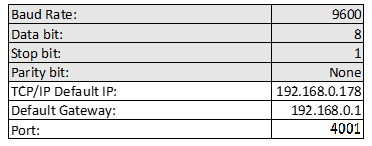 RS232 CommandsDescriptionCommand ExampleRespondPWON.Power on the system.PWON!PWOFF.Power off the system.PWOFF!/*Name;Report product name.EVMX88PRO/*Type;Report product model.HDBaseT Matrix/^Version;Report software version.V1.0.0
CPLD:V1.0.0
VideoDriverVersion:V1.0.0%0911.Reset to factory default.Factory Default/%Lock;Lock front panel buttons.System Locked!/%Unlock;Unlock front panel buttons.System Unlock!%9964.Report the GUI IP.IP:192.168.0.178SetGuiIP:xxx.xxx.xxx.xxx.Set the GUI IP to xxx.xxx.xxx.xxx.SetGuiIP:192.168.0.178.SetGuiIP:192.168.0.178!Baudrate:[X].Set the serial baud rate of matrix switcher 
[x]为1--2400；2--4800；3--9600；4--19200；5--38400；6--57600；7--115200；Baudrate:3.Baudrate9600IRFVON.Enable the IR switching to follow the video switching.IR Follow Video ON!IRFVOFF.Disable the IR switching to follow the video switching.IR Follow Video OFF!PHDBTON.Enable PoC of HDBT outputs for powering HDBaseT receivers.PHDBTON.PHDBTON!PHDBTOFF.Disable PoC of HDBT outputs.PHDBTOFF.PHDBTOFF![Y]B[X].Switch video input [Y] to video output [X]. 
[X]=0~4, [Y]=0~4, the "[X]=0" represents all outputs,1 represents output1, 1B4.AV:01->04.AVOLUME[x]:[YY].Set the volume of analog L+R audio output [X] to [YY]. [X]=0~8, The “[X]=0” represents all L+R audio outputs.
[YY]=="V+":Volume Up;
[YY]=="V-":Volume down;
[YY]=="MU":Mute;
[YY]=="UM":Unmute;
[YY]==00-100:Volume value;AVOLUME00:V+.
AVOLUME00:V-.
AVOLUME01:MU.
AVOLUME01:UM.
AVOLUME01:05.
AVOLUME01:100.Analog Out 01 Volume 61!
Analog Out 02 Volume 61!
Analog Out 03 Volume 61!
Analog Out 04 Volume 61!
Analog Out 05 Volume 61!
Analog Out 06 Volume 61!
Analog Out 07 Volume 61!
Analog Out 08 Volume 61!SPDIF[Y]:[X].Select audio source [Y] for SPDIF audio output [X]. [X]=0~4, The "[X]=00"represents all SPDIF audio outputs. [Y]=1~12.SPDIF1:4.SPDIF:01->04!ANALOG[Y]:[X].Select audio source [Y] for analog L+R audio output [X]. [X]=0~4, The "[X]=0" represents all L+R audio outputs. [Y]=1~8.ANALOG1:4.Analog:01->04![Y]R[X].Select IR OUT[X] for far-end IR IN[Y]，[X]=IR OUT 0~4, [Y]=far-end IR IN 0~4；00 represents all IR IN.1R3.IR:01->03.DS[x]ON.Enable the video resolution down-scaling function of HDMI output [X]. [X]=0~8. The “[X]=0” represents all HDMI outputs.DS0ON. HDMI OUT   1  2  3  4  5  6  7  8 
Down Scale  Y  Y  Y  Y  Y  Y  Y  YDS[x]OFF.Disable the video resolution down-scaling function of HDMI output [X]. [X]=0~8. The “[X]=0” represents all HDMI outputs.DS0OFF. HDMI OUT   1  2  3  4  5  6  7  8 
Down Scale  N  N  N  N  N  N  N  NRS232RCM[x]ON.Enable the RS232 remote-control mode for HDBT output [X] that the matrix switcher can be controlled from remote PC. [X]=0~8.The “[X]=0” represents all HDBT outputs.RS232RCM0ON.RS232 Remote  1  2  3  4  5  6  7  8 
Control MCU  Y  Y  Y  Y  Y  Y  Y  YRS232RCM[x]OFF.Disable the RS232 remote-control mode for HDBT output [X] that the matrix switcher cannot be controlled from remote PC. [X]=0~8. The “[X]=0” represents all HDBT outputs.RS232RCM0OFF.RS232 Remote 1  2  3  4  5  6  7  8 
Control MCU  N  N  N  N  N  N  N  NIRRCM[x]ON.Enable the IR remote-control mode for HDBT output [X] that the matrix switcher can be controlled by the IR remote at the far-end HDBaseT receivers’ position.
[X]=0~8. The “[X]=0” represents all HDBT outputs.IRRCM0ON.IR Remote    1  2  3  4  5  6  7  8 
Control MCU  Y  Y  Y  Y  Y  Y  Y  YIRRCM[x]OFF.Disable the IR remote-control mode for HDBT output [X] that the matrix switcher cannot be controlled by the IR remote at the far-end HDBaseT receivers’ position.
[X]=0~8. The “[X]=0” represents all HDBT outputs.IRRCM0OFF.IR Remote    1  2  3  4  5  6  7  8 
Control MCU  N  N  N  N  N  N  N  NHDCP[x]ON.Turn on HDCP of all outputs, 
The [X]=0 represents all HDBT outputs.
[x]=1~8 represents all outputs.HDCP0ON.OUT  1  2  3  4  5  6  7  8  9  10 11 12 13 14 15 16 
HDCP Y  Y  Y  Y  Y  Y  Y  Y  Y  Y  Y  Y  Y  Y  Y  Y    HDCP[x]OFF.Turn off HDCP of all outputs, 
The [X]=0 represents all HDBT outputs.
[x]=1~8 represents all outputs.HDCP0OFF.OUT  1  2  3  4  5  6  7  8  9 10 11 12 13 14 15 16 
HDCP N  N  N  N  N  N  N  N  N  N  N  N  N  N  N  N  HDCP[x]MAT.The HDCP content of output [X] follows the HDCP version of display device.
[X]=0~8. 
[X]=0, represents all outputs.
[X]=1~8, represents HDBT output 1~8.
[X]=9~16, represents HDMI output 1~8.HDCP0MAT.OUT 01 HDCP MAT Display!
OUT 02 HDCP MAT Display!
OUT 03 HDCP MAT Display!
OUT 04 HDCP MAT Display!
OUT 05 HDCP MAT Display!
OUT 06 HDCP MAT Display!
OUT 07 HDCP MAT Display!
OUT 08 HDCP MAT Display!
OUT 09 HDCP MAT Display!
OUT 10 HDCP MAT Display!
OUT 11 HDCP MAT Display!
OUT 12 HDCP MAT Display!
OUT 13 HDCP MAT Display!
OUT 14 HDCP MAT Display!
OUT 15 HDCP MAT Display!
OUT 16 HDCP MAT Display!HDCP[x]PAS.Set the HDCP mode of output [X] to Passive.
The HDCP content of output [X] automatically follows the HDCP version of source device.
[X]=0~8. 
[X]=0, represents all outputs.
[X]=1~8, represents HDBT output 1~8.
[X]=9~16, represents HDMI output 1~8.HDCP0PAS.OUT 01 HDCP PASSIVE!
OUT 02 HDCP PASSIVE!
OUT 03 HDCP PASSIVE!
OUT 04 HDCP PASSIVE!
OUT 05 HDCP PASSIVE!
OUT 06 HDCP PASSIVE!
OUT 07 HDCP PASSIVE!
OUT 08 HDCP PASSIVE!
OUT 09 HDCP PASSIVE!
OUT 10 HDCP PASSIVE!
OUT 11 HDCP PASSIVE!
OUT 12 HDCP PASSIVE!
OUT 13 HDCP PASSIVE!
OUT 14 HDCP PASSIVE!
OUT 15 HDCP PASSIVE!
OUT 16 HDCP PASSIVE!HDCP[x]BYP.默认值Set the HDCP mode of output [X] to Active.
If the input video has HDCP content, the HDCP version of HDMI output is HDCP 1.8 for broader video solution. If the input video has no HDCP content, the HDMI output has no HDCP too.
[X]=0~8. 
[X]=0, represents all outputs.
[X]=1~8, represents HDBT output 1~8.
[X]=9~16, represents HDMI output 1~8.HDCP0BYP.OUT 01 HDCP BYPASS!
OUT 02 HDCP BYPASS!
OUT 03 HDCP BYPASS!
OUT 04 HDCP BYPASS!
OUT 05 HDCP BYPASS!
OUT 06 HDCP BYPASS!
OUT 07 HDCP BYPASS!
OUT 08 HDCP BYPASS!
OUT 09 HDCP BYPASS!
OUT 10 HDCP BYPASS!
OUT 11 HDCP BYPASS!
OUT 12 HDCP BYPASS!
OUT 13 HDCP BYPASS!
OUT 14 HDCP BYPASS!
OUT 15 HDCP BYPASS!
OUT 16 HDCP BYPASS!EDIDMInit.Reset factory default EDID to all input ports.EDIDMInit.All Input EDID Set Default!EDIDUpgrade[x].Upgrade the EDID data of the input port [XX]. 
[X]=0~8, U. 
[X]=0, represents all inputs.
[X]=1~8, represents HDMI input 1~8.
[X]=U, upload a user-defined EDID. The EDID can be saved for invoking at any time.
When the command applied, system prompts to upload the EDID file (.bin). Operation will be cancelled in 10 seconds. Please disconnect HDBT connection before sending command to ensure the data can be received successfully.EDIDUpgrade1.   EDIDUpgradeU.   256
 9600bps
around 0 s
wait...
Input XX/User Define EDID Upgrade OK By RS232 Or GUI!EDID/[x]/[y].The input [X] recall the embedded EDID [Y]. [X]=00~08. The “00” represents all inputs.
[Y]=01~07.EDID/3/1.Input 03 EDID Upgrade OK By 01 Internal EDID!EDIDGOUT[X].Report the EDID data from output [X]. [X]=1~8.
[X]=1~8, represents HDBT output 1~8.
[X]=9~16, represents HDMI output 1~8.EDIDGOUT4.EDIDOUT04:
4B 00 D1 C0 81 80 81 40 95 0F 95 00 B3 00 81 C0 01 01 A3 66 00 A0 F0 70 1F 80 30 20 35 00 0F 28 21 00 00 1A 56 5E 00 A0 A0 A0 29 50 30 20 35 00 0F 28 21 00 00 1E 00 00 00 FC 00 50 48 4C 20 32 34 31 50 36 56 0A 20 20 00 00 00 FD 00 17 50 1E 63 1E 00 0A 20 20 20 20 20 20 01 A8 02 03 2A F1 4F 01 02 03 05 06 07 10 11 12 13 14 15 16 1F 04 23 09 07 07 83 01 00 00 6D 03 0C 00 10 00 39 3C 20 00 60 01 02 03 02 3A 80 D0 72 38 2D 40 10 2C 96 80 0F 28 21 00 00 18 EF 51 00 A0 F0 70 19 80 30 20 35 00 0F 28 21 00 00 1A 04 74 00 30 F2 70 5A 80 B0 58 8A 00 0F 28 21 00 00 1A 7D 39 00 A0 80 38 1F 40 30 20 3A 00 0F 28 21 00 00 1A 00 00 00 00 00 00 00 00 00 00 00 00 00 06 0D 0A EDIDM[x]B[y].Copy the EDID data of output [X] to input [Y].
[X]=1~8, [Y]=0~8.
[X]=1~8, represents HDBT output 1~8.
[X]=9~16, represents HDMI output 1~8.
[Y]=0, represents all inputs.
[Y]=1~8, represents HDMI input 1~8.EDIDM4B1.Input 01 EDID Upgrade OK By 04 EXT EDID!/+[X]/[y]:xxx.Send the ASCII command “xxx” to control the far-end third-party device.
l xxx: ASCII string.
l The “[X]=1~7” represents the baud rate of third-party device.
[X]=1, the baud rate is 2800
[X]=2, the baud rate is 8800
[X]=3, the baud rate is 9600
[X]=4, the baud rate is 19200
[X]=5, the baud rate is 38800
[X]=6, the baud rate is 57600
[X]=7, the baud rate is 115200
l The “[YY]=00” represents all HDBT outputs.
l The “[YY]=01~08” represents the HDBT output 1~8./+3/1:123456.123456CMD@/+[X]/[y]:xxx.When power on the matrix switcher, automatically send ASCII command “xxx” to power on far-end third-party device.
l xxx: ASCII string.
l The “[X]=1~7” represents the baud rate of third-party device.
[X]=1, the baud rate is 2800
[X]=2, the baud rate is 8800
[X]=3, the baud rate is 9600
[X]=8, the baud rate is 19200
[X]=5, the baud rate is 38800
[X]=6, the baud rate is 57600
[X]=7, the baud rate is 115200
l The “[Y]=0” represents all HDBT outputs.
l The “[Y]=1~8” represents the HDBT output 1~8.CMD@/+3/1:123456.far-end:123456,matrix:HDBT Out 01 CMD_ON Save Success!CMD$/+[X]/[y]:xxx.When power off the matrix switcher, automatically send ASCII command “xxx” to power off far-end third-party device.
l xxx: ASCII string.
l The “[X]=1~7” represents the baud rate of third-party device.
[X]=1, the baud rate is 2800
[X]=2, the baud rate is 8800
[X]=3, the baud rate is 9600
[X]=4, the baud rate is 19200
[X]=5, the baud rate is 38800
[X]=6, the baud rate is 57600
[X]=7, the baud rate is 115200
l The “[Y]=0” represents all HDBT outputs.
l The “[Y]=1~8” represents the HDBT output 1~8.CMD$/+3/1:123456.far-end:123456,matrix:HDBT Out 01 CMD_OFF Save Success!GetInPortEDID[X]Report the EDID status of input [X]. [X]=0~8.
[X]=0, represents all inputs.
[X]=1~8, represents HDMI input 1~8.GetInPortEDID00.Input 01 EDID From 01 Internal EDID!
Input 02 EDID From 01 Internal EDID!
Input 03 EDID From 01 Internal EDID!
Input 04 EDID From 01 Internal EDID!
Input 05 EDID From 01 Internal EDID!
Input 06 EDID From 01 Internal EDID!
Input 07 EDID From 01 Internal EDID!
Input 08 EDID From 01 Internal EDID!STA.Report all system status.
GUI Or RS232 Query Status:
HDBaseT Matrix
EVMX88PRO
V1.0.0
PWON
PHDBTON!
Front Panel UnLock!
Local RS232 Baudrate Is 9600!
IP:192.168.0.178!
SW_IN   1  2  3  4  5  6  7  8
SW_OUT  1  2  3  4  5  6  7  8
Output5V  1  2  3  4  5  6  7  8  9  10 11 12 13 14 15 16
  Status  N  N  N  N  N  N  N  N  N  N  N  N  N  N  N  N
 HDMI OUT   1  2  3  4  5  6  7  8 
Down Scale  Y  Y  Y  Y  Y  Y  Y  Y
RS232 Remote 1  2  3  4  5  6  7  8 
Control MCU  N  N  N  N  N  N  N  N
IR Remote    1  2  3  4  5  6  7  8 
Control MCU  Y  Y  Y  Y  Y  Y  Y  Y
Analog Out Volume UnMute!
Analog Out Volume 60!
Analog:01->01!
Analog:02->02! 
Analog:03->03!
Analog:04->04!
Analog:05->05!
Analog:06->06!
Analog:07->07! 
Analog:08->08! 
SPDIF:01->01!
SPDIF:02->02!
SPDIF:03->03!
SPDIF:04->04! 
SPDIF:05->05! 
SPDIF:06->06! 
SPDIF:07->07! 
SPDIF:08->08! 
IR Follow Video ON!
IR:01->01!
IR:02->02!
IR:03->03!
IR:04->04! 
IR:05->05! 
IR:06->06! 
IR:07->07! 
IR:08->08! 
IN   1  2  3  4  5  6  7  8
LINK N  N  N  N  Y  Y  N  N
OUT  1  2  3  4  5  6  7  8  9  10 11 12 13 14 15 16
LINK N  N  N  N  N  N  N  N  N  N  N  N  N  N  N  N
Input 01 EDID From 01 Internal EDID!
Input 02 EDID From 01 Internal EDID!
Input 03 EDID From 01 Internal EDID!
Input 04 EDID From 01 Internal EDID!
Input 05 EDID From 01 Internal EDID!
Input 06 EDID From 01 Internal EDID!
Input 07 EDID From 01 Internal EDID!
Input 08 EDID From 01 Internal EDID!
OUT 01 HDCP BYPASS!
OUT 02 HDCP BYPASS!
OUT 03 HDCP BYPASS!
OUT 04 HDCP BYPASS!
OUT 05 HDCP BYPASS!
OUT 06 HDCP BYPASS!
OUT 07 HDCP BYPASS!
OUT 08 HDCP BYPASS!
OUT 09 HDCP BYPASS!
OUT 10 HDCP BYPASS!
OUT 11 HDCP BYPASS!
OUT 12 HDCP BYPASS!
OUT 13 HDCP BYPASS!
OUT 14 HDCP BYPASS!
OUT 15 HDCP BYPASS!
OUT 16 HDCP BYPASS!STA_POUT.Report the on/off status of all outputs.
Output5V  1  2  3  4  5  6  7  8  9  10 11 12 13 14 15 16
Status  N  N  N  N  N  N  N  N  N  N  N  N  N  N  N  NSTA_PHDBT.Report the PoC status of HDBT outputs.PHDBTON!STA_DS.Report the down-scaling function of HDMI outputs. HDMI OUT   1  2  3  4  5  6  7  8 
Down Scale  Y  Y  Y  Y  Y  Y  Y  YSTA_RS232RCM.Report the RS232 remote-control mode status.RS232 Remote 1  2  3  4  5  6  7  8 
Control MCU  N  N  N  N  N  N  N  NSTA_IRRCM.Report the IR remote-control mode status.IR Remote    1  2  3  4  5  6  7  8 
Control MCU  Y  Y  Y  Y  Y  Y  Y  Y%9971.Report the connection status of all HDMI input ports.IN   1  2  3  4  5  6  7  8
LINK N  N  N  N  Y  Y  N  N%9972.Report the connection status of all HDMI and HDBT outputs.OUT  1  2  3  4  5  6  7  8  9  10 11 12 13 14 15 16
LINK N  N  N  N  N  N  N  N  N  N  N  N  N  N  N  N%9975.Report the input channel for all outputs.SW_IN   1  2  3  4  5  6  7  8
SW_OUT  1  2  3  4  5  6  7  8%9974.Report the HDCP mode of all outputs.OUT 01 HDCP BYPASS!
OUT 02 HDCP BYPASS!
OUT 03 HDCP BYPASS!
OUT 04 HDCP BYPASS!
OUT 05 HDCP BYPASS!
OUT 06 HDCP BYPASS!
OUT 07 HDCP BYPASS!
OUT 08 HDCP BYPASS!
OUT 09 HDCP BYPASS!
OUT 10 HDCP BYPASS!
OUT 11 HDCP BYPASS!
OUT 12 HDCP BYPASS!
OUT 13 HDCP BYPASS!
OUT 14 HDCP BYPASS!
OUT 15 HDCP BYPASS!
OUT 16 HDCP BYPASS!STA_ANALOG.Report analog L+R audio status.Analog Out Volume UnMute!
Analog Out Volume 60!
Analog:01->01!
Analog:02->02! 
Analog:03->03!
Analog:04->04!
Analog:05->05!
Analog:06->06!
Analog:07->07! 
Analog:08->08! STA_SPDIF.Report SPDIF audio status.SPDIF:01->01!
SPDIF:02->02!
SPDIF:03->03!
SPDIF:04->04! 
SPDIF:05->05! 
SPDIF:06->06! 
SPDIF:07->07! 
SPDIF:08->08! STA_IR.Report IR switching status.IR Follow Video ON!
IR:01->01!
IR:02->02!
IR:03->03!
IR:04->04! 
IR:05->05! 
IR:06->06! 
IR:07->07! 
IR:08->08! Save[x].Report the preset [X]. [X]=1~9.Save1.Save To F1
AV:02->01!
IR:01->02!
AV:02->02!
IR:02->02!
AV:02->03!
IR:03->02!
AV:02->04!
IR:04->02!
AV:02->05!
IR:05->02!
AV:02->06!
IR:06->02!
AV:02->07!
IR:07->02!
AV:02->08!
IR:08->02!Sta[x].Store the current switching status to present [X]. X=1~9.PresetSta1.PresetSave F1:
AV:02->01!
IR:01->02!
AV:02->02!
IR:02->02!
AV:02->03!
IR:03->02!
AV:02->04!
IR:04->02!
AV:02->05!
IR:05->02!
AV:02->06!
IR:06->02!
AV:02->07!
IR:07->02!
AV:02->08!
IR:08->02!Recall[x].Recall present [X]. [X]=1~9.Recall1.Recall From F1:
AV:02->01!
IR:01->02!
AV:02->02!
IR:02->02!
AV:02->03!
IR:03->02!
AV:02->04!
IR:04->02!
AV:02->05!
IR:05->02!
AV:02->06!
IR:06->02!
AV:02->07!
IR:07->02!
AV:02->08!
IR:08->02!  @OUT[x].Turn on HDMI 5V of outputs.
[X]=0~16.
[X]=1~8, represents HDBT output 1~8,[X]=9~16, represents HDMI output 1~8.
[Y]=0, represents all onputs.  @OUT0.Output5V  1  2  3  4  5  6  7  8  9  10 11 12 13 14 15 16
Status    Y  Y  Y  Y  Y  Y  Y  Y  Y  Y  Y  Y  Y  Y  Y  Y  $OUT[x].Turn off HDMI 5V of outputs.
[X]=0~16.
[X]=1~8, represents output 1~8,[X]=9~16, represents HDMI output 1~8.
[Y]=0, represents all onputs.  $OUT0.Output5V  1  2  3  4  5  6  7  8  9  10 11 12 13 14 15 16
Status     N  N  N  N  N  N  N  N  N  N  N  N  N  N  N  NCEC[I/O][AA][BB][CC][DD].l The “[I]” represents the input port. The “[O]” represents the output port.
l The “[AA]” represents the port number. The HDMI input ports are 01~04. The HDBaseT output ports are 01~04 and the local HDMI output ports are 05~08. 
l The “[AA]” is “FF” for sending command to all input or output ports.

l The “[BB]” represents the device type (e.g. TV: 40/20/80; Blu-ray DVD: 04/08).
Example:
#define CEC_ALL_DEVICE_TYPES_TV        (0x80)
#define CEC_ALL_DEVICE_TYPES_RECORDING_DEVICE    (0x40)
#define CEC_ALL_DEVICE_TYPES_TUNER       (0x20)
#define CEC_ALL_DEVICE_TYPES_PLAYBACK_DEVICE     (0x10)
#define CEC_ALL_DEVICE_TYPES_AUDIO_SYSTEM     (0x08)
#define CEC_ALL_DEVICE_TYPES_CEC_SWITCH      (0x04)

l The “[CC]” represents the function type (e.g. “44”: Remote control).
 eActiveSource   =0x82, // follower:TV, switch --> Broadcst , Directly address
 eImageViewOn   =0x04, // follower:TV, switch --> Broadcst
 eTextViewOn   =0x0D, // follower:TV

 eStandBy    =0x36, // follower:All   --> Broadcst

 eUserControlPressed  =0x44,// follower:All   --> Broadcst//user control, as remote.

l The “[DD]” represents the specific command.
up to 9;

typedef enum _CecUiCommand_t         // Remote Control Pass-through and UI command codes
    {
    CEC_RC_SELECT                       = 0x00,
    CEC_RC_UP                           = 0x01,
    CEC_RC_DOWN                         = 0x02,
    CEC_RC_LEFT                         = 0x03,
    CEC_RC_RIGHT                        = 0x04,
    CEC_RC_RIGHT_UP                     = 0x05,
    CEC_RC_RIGHT_DOWN                   = 0x06,
    CEC_RC_LEFT_UP                      = 0x07,
    CEC_RC_LEFT_DOWN                    = 0x08,
    CEC_RC_ROOT_MENU                    = 0x09,
    CEC_RC_SETUP_MENU                   = 0x0A,
    CEC_RC_CONTENTS_MENU                = 0x0B,
    CEC_RC_FAVORITE_MENU                = 0x0C,
    CEC_RC_EXIT                         = 0x0D,
                                        // 0x0E - 0x1F Reserved 
    CEC_RC_0                            = 0x20,
    CEC_RC_1                            = 0x21,
    CEC_RC_2                            = 0x22,
    CEC_RC_3                            = 0x23,
    CEC_RC_4                            = 0x24,
    CEC_RC_5                            = 0x25,
    CEC_RC_6                            = 0x26,
    CEC_RC_7                            = 0x27,
    CEC_RC_8                            = 0x28,
    CEC_RC_9                            = 0x29,
    CEC_RC_DOT                          = 0x2A,
    CEC_RC_ENTER                        = 0x2B,
    CEC_RC_CLEAR                        = 0x2C,
                                        // 0x2D - 0x2F Reserved 
    CEC_RC_CHANNEL_UP                   = 0x30,
    CEC_RC_CHANNEL_DOWN                 = 0x31,
    CEC_RC_PREVIOUS_CHANNEL             = 0x32,
    CEC_RC_SOUND_SELECT                 = 0x33,
    CEC_RC_INPUT_SELECT                 = 0x34,
    CEC_RC_DISPLAY_INFORMATION          = 0x35,
    CEC_RC_HELP                         = 0x36,
    CEC_RC_PAGE_UP                      = 0x37,
    CEC_RC_PAGE_DOWN                    = 0x38,
                                        // 0x39 - 0x3F Reserved 
    CEC_RC_POWER                        = 0x40,
    CEC_RC_VOLUME_UP                    = 0x41,
    CEC_RC_VOLUME_DOWN                  = 0x42,
    CEC_RC_MUTE                         = 0x43,
    CEC_RC_PLAY                         = 0x44,
    CEC_RC_STOP                         = 0x45,
    CEC_RC_PAUSE                        = 0x46,
    CEC_RC_RECORD                       = 0x47,
    CEC_RC_REWIND                       = 0x48,
    CEC_RC_FAST_FORWARD                 = 0x49,
    CEC_RC_EJECT                        = 0x4A,
    CEC_RC_FORWARD                      = 0x4B,
    CEC_RC_BACKWARD                     = 0x4C,
    CEC_RC_STOP_RECORD                  = 0x4D,
    CEC_RC_PAUSE_RECORD                 = 0x4E,
                                        // 0x4F Reserved
    CEC_RC_ANGLE                        = 0x50,
    CEC_RC_SUB_PICTURE                  = 0x51,
    CEC_RC_VIDEO_ON_DEMAND              = 0x52,
    CEC_RC_ELECTRONIC_PROGRAM_GUIDE     = 0x53,
    CEC_RC_TIMER_PGRMING                = 0x54,
    CEC_RC_INITIAL_CONFIGURATION        = 0x55,
    CEC_RC_SELECT_BROADCAST_TYPE        = 0x56,
    CEC_RC_SELECT_SOUND_PRESENTATION    = 0x57,
                                        // 0x58 - 0x5F Reserved
    CEC_RC_PLAY_FUNCTION                = 0x60,
    CEC_RC_PAUSE_PLAY_FUNCTION          = 0x61,
    CEC_RC_RECORD_FUNCTION              = 0x62,
    CEC_RC_PAUSE_RECORD_FUNCTION        = 0x63,
    CEC_RC_STOP_FUNCTION                = 0x64,
    CEC_RC_MUTE_FUNCTION                = 0x65,
    CEC_RC_RESTORE_VOLUME_FUNCTION      = 0x66,
    CEC_RC_TUNE_FUNCTION                = 0x67,
    CEC_RC_SELECT_DISK_FUNCTION         = 0x68,
    CEC_RC_SELECT_AV_INPUT_FUNCTION     = 0x69,
    CEC_RC_SELECT_AUDIO_INPUT_FUNCTION  = 0x6A,
    CEC_RC_POWER_TOGGLE_FUNCTION        = 0x6B,
    CEC_RC_POWER_OFF_FUNCTION           = 0x6C,
    CEC_RC_POWER_ON_FUNCTION            = 0x6D,
                                        // 0x6E - 0x70 Reserved
    CEC_RC_F1_BLUE                      = 0x71,
    CEC_RC_F2_RED                       = 0x72,
    CEC_RC_F3_GREEN                     = 0x73,
    CEC_RC_F4_YELLOW                    = 0x74,
    CEC_RC_F5                           = 0x75,
    CEC_RC_DATA                         = 0x76
                                        // 0x77 - 0x7F Reserved
} CecUiCommand_t;CECI0304444A.(Disk out)
CECO038004.(TV power on)
CECO038036.(TV standby)CEC Input 03 Send Success!
CEC Output 03 Send Success!
CEC Output 03 Send Success!